DUNWOODY CITY COUNCIL SPECIAL CALLED MEETING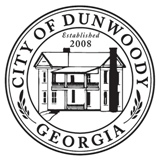 AGENDADUNWOODY CITY COUNCIL SPECIAL CALLED MEETINGMARCH 22, 2023ETOWAH RIVER PARK 600 BROWN INDUSTRIAL PARKWAY CANTON, GEORGIA 30114 CANTON CITY HALL110 ACADEMY STREET CANTON, GEORGIA 30114 AND FORREST HILLS RESORT 135 FORREST HILLS RESORT CONFERENCE CENTER 135 FORREST HILLS ROAD DAHLONEGA, GEORGIA 305339:30 A.M. - SITE VISIT - ETOWAH RIVER PARK10:00 A.M. - CANTON CITY HALL – (CANTON CITY MANAGER)1:00 P.M. – 2023 STRATEGIC PLANNING DISCUSSIONEXECUTIVE SESSION - FOR THE PURPOSE OF LEGAL, REAL ESTATE, AND PERSONNEL DISCUSSIONRECESS